      LOYOLA COLLEGE (AUTONOMOUS), CHENNAI – 600 034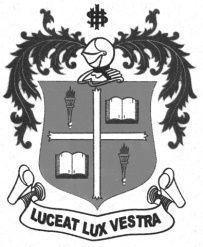     M.Sc. DEGREE EXAMINATION - COMPUTER SC.SECOND SEMESTER – APRIL 2012CS 2814 - ADVANCED DATABASE MANAGEMENT SYSTEM               Date : 24-04-2012 	Dept. No. 	  Max. : 100 Marks    Time : 9:00 - 12:00                                              	SECTION – AANSWER ALL THE QUESTIONS:					                               (10*2=20)1. What is Metadata?2. Define Relational Algebra.3. Mention the purpose of Normalization.4. What is 1NF?5. What you meant by Transaction Processing System?6. What is Deadlock?7. Define OID.8. What is multiple Inheritance?9. What is Replication Transparency?10. What is Vertical Fragmentation?SECTION –BANSWER ALL THE QUESTIONS: 					                                (5*8=40)11(a) Write a short note on Schema Architecture and Data Independence.(OR)     (b) Explain about the types of Attributes.12(a) Describe about tha concept of 3NF and BCNF.(OR)          (b) Discuss about the steps involved in processing a high level query.13(a) Explain about the needs of concurrency.(OR)     (b)List out and Explain about the Properties of Transaction.14(a) Explain the following (1) object identity (2) object structure and type constructors.(OR)    (b) Write a short note on type hierarchies and inheritance.15(a) Explain about the types of distributed System.(OR)     (b) List out the applications of Data Mining.SECTION – CANSWER ANY TWO QUESTIONS					                             (2*20=40)16 (a) Explain About the operators in Relational Algebra with An Example?     (b) How to implementing the Selection Operation?17 (a) Explain about Shadow Paging?      (b)Explain about Client Server Architecture?18 (a) Explain About the characteristics of Data ware houses?     (b) Explain about the applications of Multimedia Databases?********************